PREFEITURA MUNICIPAL DE CARATINGA/MG - Extrato de Resultado – Pregão Presencial Registro de Preço 037/2018. Objeto: aquisição de máquina de demarcação viária, para atender a Secretaria Municipal de Defesa Social. Vencedor com menor preço por item: L&V VAREJO ATACADO E SERVIÇO LTDA – ME: valor global final: R$ 18.200,00 (dezoito mil e duzentos reais). Caratinga/MG, 20 de abril de 2018. Bruno César Veríssimo Gomes – Pregoeiro.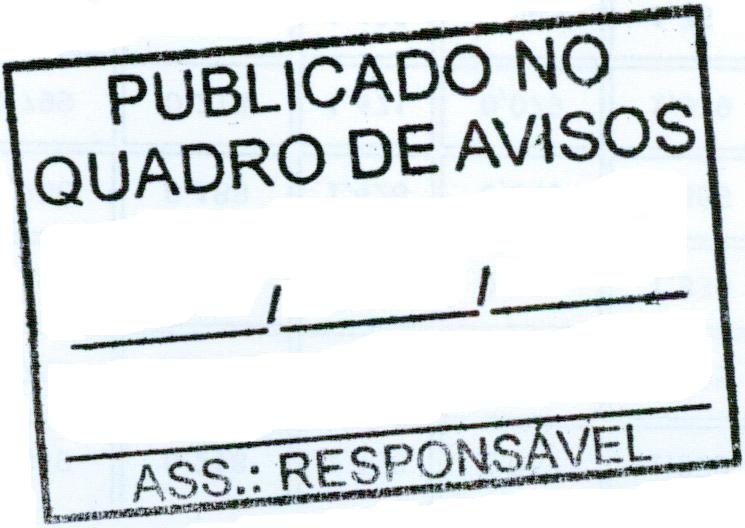 